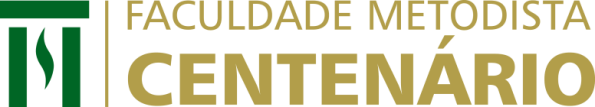 BANCAS DE DEFESA DE TRABALHO DE CONCLUSÃO DE CURSO EDUCAÇÃO FÍSICA 2021/2Prof. Cati Reckelberg Azambuja | Coordenadora do TCC – Educação FísicaDIAHORAHORAALUNOORIENTADORORIENTADORPROF. BANCATÍTULO DO TCC22 / NOVEMBROSEGUNDA-FEIRA19:00Fernanda Hackbart RosaFernanda Hackbart RosaFernanda Hackbart RosaCati AzambujaAlline FernandezTaís AmaralO uso de suplementos alimentares em corredores de rua: um estudo comparativo22 / NOVEMBROSEGUNDA-FEIRA22 / NOVEMBROSEGUNDA-FEIRA20:00Miguel Trevisan RaymundoMiguel Trevisan RaymundoMiguel Trevisan RaymundoCati AzambujaAlline FernandezTaís AmaralAumento da força máxima de CrossFitters pelo treinamento em bloco no Deadlift22 / NOVEMBROSEGUNDA-FEIRA22 / NOVEMBROSEGUNDA-FEIRA21:00Matheus Pozzebon da RosaMatheus Pozzebon da RosaMatheus Pozzebon da RosaCati AzambujaJuliana Soares Taís AmaralComparação de capacidades físicas entre praticantes de treinamento funcional e treinamento resistido22 / NOVEMBROSEGUNDA-FEIRA23 / NOVEMBROTERÇA-FEIRA19:00Filipe Afonso RaymundoFilipe Afonso RaymundoFilipe Afonso RaymundoCati AzambujaCilene MartinsIvana MiottiInfluência do treinamento de musculação na aptidão física de jogadores de futsal recreativo23 / NOVEMBROTERÇA-FEIRA23 / NOVEMBROTERÇA-FEIRA20:00BárbaraFigueiredo ReisBárbaraFigueiredo ReisBárbaraFigueiredo ReisJuliana Soares Cilene MartinsIvana MiottiInfluência da pandemia na qualidade de vida e nível de atividade física de idosos23 / NOVEMBROTERÇA-FEIRA23 / NOVEMBROTERÇA-FEIRA21:00Cyro Souza AlfarthCyro Souza AlfarthCyro Souza AlfarthJuliana SoaresCati AzambujaCilene MartinsA importância da atividade física para diabéticos acima de 60 anos